Зборівський районний центр дитячої та юнацької творчостіМетодична розробкатренінгу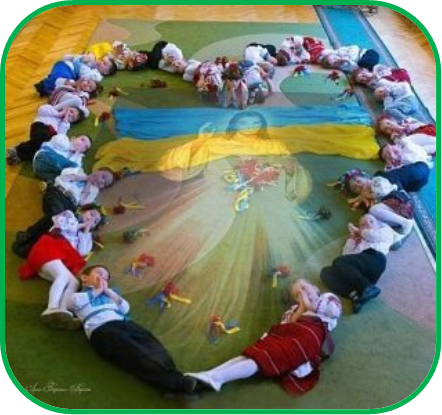 «Віддати шану – наш обов’язок»                                                                                               Підготувала:                                                                                           Методист ЗРЦДЮТ                                                                                                 І.М.ВладимирЗборів -2016Тренінг«Віддати шану – наш обов’язок»Лідери вшановують пам'ять Героїв України хвилиною мовчання.Мета: формувати національну самосвідомість, активну громадську позицію, розширювати її, поглиблювати поняття громадськості та знання про Україну; розвивати прагнення бути свідомими громадянами, патріотами своєї держави; виховувати свідоме  ставлення до обов’язків людини, громадянина, бажання своєю працею розбудувати державу, гордитися своєю Батьківщиною.Вступне слово тренера:-          Я рада вітати всіх присутніх. Сьогодні ми з вами поведемо мову про найдорожче серцю кожної людини… Нехай тему нашого тренінгу вам підкажуть рядки вірша Ліни Костенко.Буває, часом сліпну від краси.Спинюсь, не тямлю, що воно за диво,Оці степи, це небо, ці лісиУсе так гарно, чисто, незрадливо,Усе, як є дорога, явори.Усе моє все зветься… (Україна)Вправа «Привітання» Мета: підготувати лідерів до активної роботи.Обладнання: на ватмані малюнок калини, на якій не вистачає декількох китиць; червоні стікери у формі ягід калини; ручки. Хід вправи:- Ви бачите перед собою кущ калини, але деякі грона її незаповнені. Вам потрібно написати на ягідці калини власне ім’я та свої якості, як громадянина, і наклеїти на вільну китицю.(Діти пишуть, клеять, утворюючи китиці та коментуючи: « Я, _____, справжній громадянин своєї держави, тому що…).Під звучання музики.Отже, ми можемо зробити висновок, що в Україні підростають достойні громадяни, адже їм притаманні такі риси як… (обговорення). Ви – запорука майбутнього нашої держави, її оберіг, так як і ця калина. Від вас залежить її майбутнє.Вправа «Правила»Мета: прийняти правила для продуктивної роботи, що забезпечує  сприятливу атмосферу для навчання у тренінговій групі.Хід вправи:Учасникам тренінгу пропонується назвати правила, які, на їхню думку, потрібні для ефективної роботи під час тренінгу. Усі пропозиції записуються на ватмані. Кожне правило обговорюється – що воно означає, для чого потрібно. Тільки після того, як уся група прийме правило, його записують.Учасникам також пропонуються правила роботи в малих групах, які допоможуть ефективно працювати під час виконання завдань у таких групах.ПРАВИЛА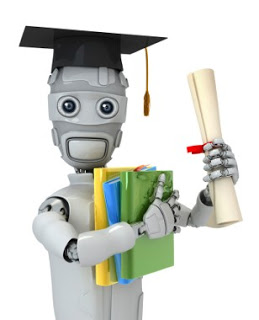 Цінувати час Говорити по черзіГоворити коротко і не часто, по теміГоворити тільки від свого імені Бути позитивними до себе та до інших (Бути  +) Правило додавання (Я + Ти + Ми)   Правило поваги до своєї і протилежної статі (♀ + ♂)Правило добровільної активностіПравило конфіденційності  Орієнтовними правилами можуть бути такі:Дотримуватися регламенту.Слухати і чути (один говорить – усі слухають).Бути доброзичливими.Бути активними.Пам’ятати, що поганих ідей не існує. Міркувати творчо.Ризикувати.Не критикувати: кожний має право на власну думку.Дотримуватися принципу конфіденційності.Презентація моделей «Держава моєї мрії»Мета: розвивати прагнення бути свідомим громадянином, творчо підходити до вирішення завдань, розвивати вміння бачити пріорітети демократичної держави.Обладнання: ватмани, маркери, глянцеві журнали, шматочки тканини, клей,  ножиці.Хід вправи:Для виконання цієї вправи нам потрібно поділитися на 3 групи.За допомогою картинок ( 3 групи – 3 картинки із зображенням українських квітів: чорнобривці, мальви, соняшник).-     Кожен з вас не раз у мріях уявляв державу, країну у якій би хотів жити. Завдання для вас – це створення моделі держави, у якій ви б хотіли жити, які права і свободи повинні мати громадяни цієї держави. Перед вами ватмани, маркери, журнали… Ви можете зробити у вигляді колажу, щось домалювати, але головне – щоб ми вам повірили, що саме ваша модель держави – найкраща тому, що в ній … (а далі ви перераховуєте переваги своєї країни мрій. У вашій країні може бути свій прапор, герб…, Конституція і т. д.).Мозковий штурм «Яким має бути волонтер?»Перекидаючи один одному м' ячик, учасники висловлюють свої думки про те, якими особистими якостями має володіти волонтер. Групова гра «Якби я був волонтером…»Уявіть, що ваша група – це волонтерська організація. Поспілкуйтеся в групах, придумайте назву своїй волонтерській організації та опишіть які види допомоги ви можете надавати людям. Пам’ятайте, що допомога може бути різною, не тільки матеріальною, а й моральною, фізичною, юридичною.Вправа «Що може зробити волонтер?»Мета: визначити сфери діяльності волонтерів, мотивувати учасників приєднатися до волонтерського руху. Об'єднання у три групи (актори, художники, журналісти). Актори - готують пантоміму про те, що може робити волонтер на тренінгах. Художники - розробляють плакат про те, які заходи можна провести у школі. Журналісти - беруть інтерв'ю у волонтерів. Демонстрація, підбиття підсумків, обговорення. Вправа «Щаслива Україна»Мета: формувати активну громадську позицію, свідоме ставлення до обов’язків громадянина, бажання своєю працею розбудовувати державу, гордитися своєю Батьківщиною.Обладнання: ватман, на якому зображено карту України; різнокольорові стікери у формі ступні (кроки).Хід вправи:-          Я бачу, що ви дійсно вірите в те, що майбутнє нашої України буде гарним. Та тільки є одне «але». Яке? Вам, як молодим громадянам, своєю працею, талантом втілювати в життя свої мрії. А з цього випливає  завдання, яке ми з вами повинні сьогодні вирішити: які кроки, дії треба зробити для практичної реалізації тих завдань, що стоять перед нашою молодою державою?- Давайте разом створимо стежинку із маленьких ваших кроків, яка з’єднається із іншими такими стежинками і вистелить Україні широкий шлях до щасливого майбутнього. Отже всі отримали кроки (стікери) і кожен з вас пише на них своє розуміння подальших дій чи побажання Україні і наклеює його на карту України, що зображена на ватмані.«Наші таланти»Лідери демонструють здібності у виконання сценічних мініатюр Казку про Колобка всі знаєте? Зараз команда має розказати цю казку але з різноманітною інтонацією:  Як маленька дитина;  Як солдат в армії;  Як іноземець;  Як привид, що лякає людей;  Як підлиза;  Як хвалько;  Як старенька бабуся.«Виготовлення оберегу «Ангела - підвіску» »Наприкінці тренінгу лідери повинні виготовити своїми руками оберіг «Ангела - підвіску» із солоного тіста для воїнів АТО. Рефлексія очікуванняМи повернемось до ваших очікувань. Отож, чи здійснилися ваші очікування, якщо ні, то що ви можете побажати на наступний раз.Отож, я вважаю, що  ми з вами відтворимо землю предків для кращої долі, своїми діями і вчинками збудуємо Державу нашої мрії, нехай  ці слова стануть  девізом у  нашому житті.Вправа «Прощання»Мета: емоційне завершення тренінгу. Стати в тісне коло, скласти праві руки одна на одну в центрі, лівою рукою обійняти за плечі сусіда. Хором сказати: «Хай сьогодні нам щастить, хай нам завтра пощастить, хай усім завжди щастить!». Слово тренера:   - Ми відтворимо землю предків для кращої долі . Лише на рідній землі дихається вільно. Тут, де коріння мого роду, народилася і я під найкрасивішим у світі небом – українським. Ця  земля дорога мені до щему у серці, бо саме на ній я вперше побачила веселку і схід сонця, квітучу вишню і безкраї житні поля.Використана літератураТренінг «Цінність життя. Цінності у житті»,Навчально-методичний посібник для роботи з підлітками 15-18 років «Дорослішай на здоров’я». – К., 2011. Василенко К. Волонтер - це стан душі // Волонтер//2001, №10.Волонтерство в соціально-педагогічній діяльності//Наукові записки - №1,2, 2002р.Керування діяльністю волонтерів: тренінгові матеріали. – К.: РЦ Гурт, 2003. – 36 сПро волонтерську діяльність: Закон України від 19.04.2011 № 3236-VI. Відомості Верховної Рада України.- 2011. - №42.- ст.435Інтернет ресурси:http://kramatorskschool5.dn.sch.in.ua/zhittya_shkoli/pedagogichna_skarbnichka/?pvi=no&prnt=prnthttp://cym.org.ua/my-zrobyly/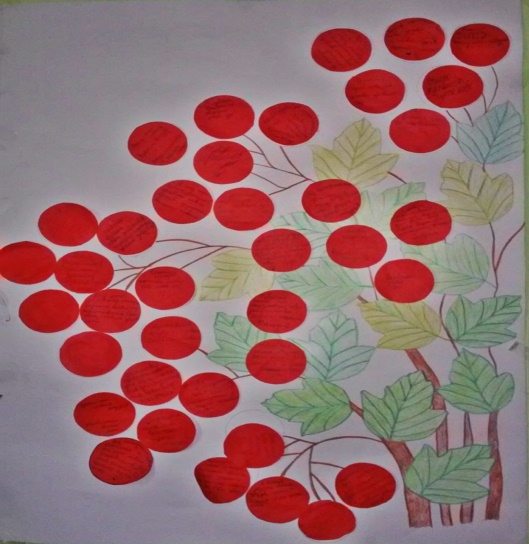 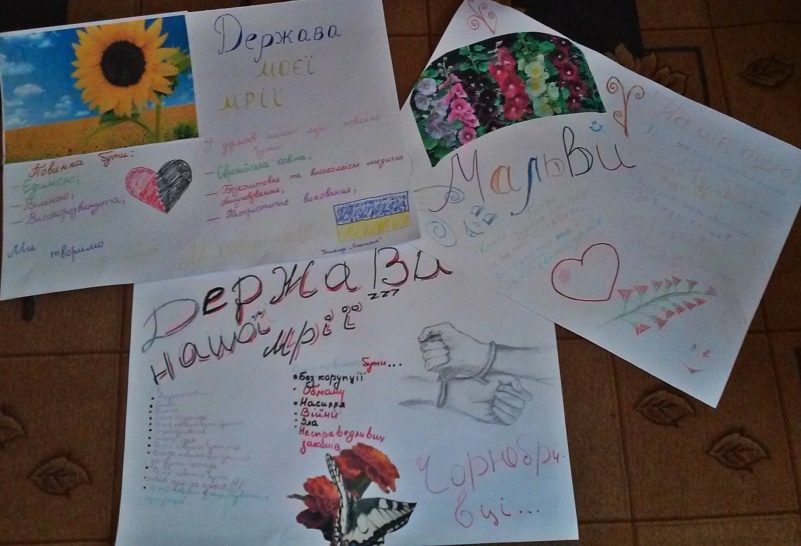 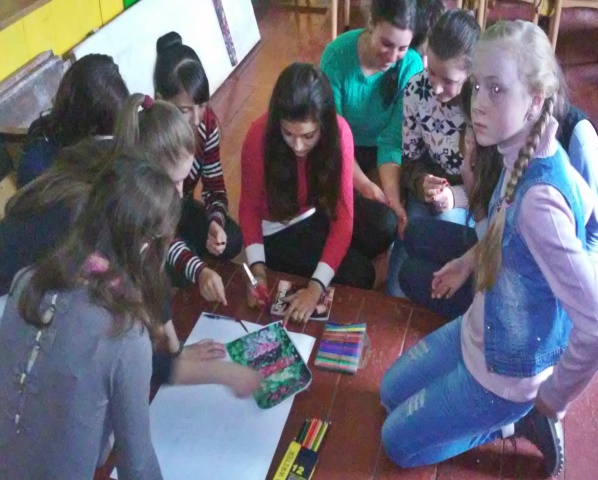 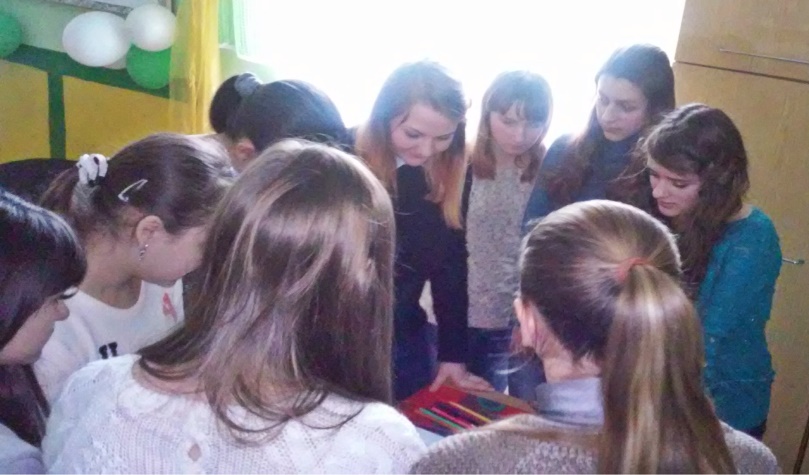 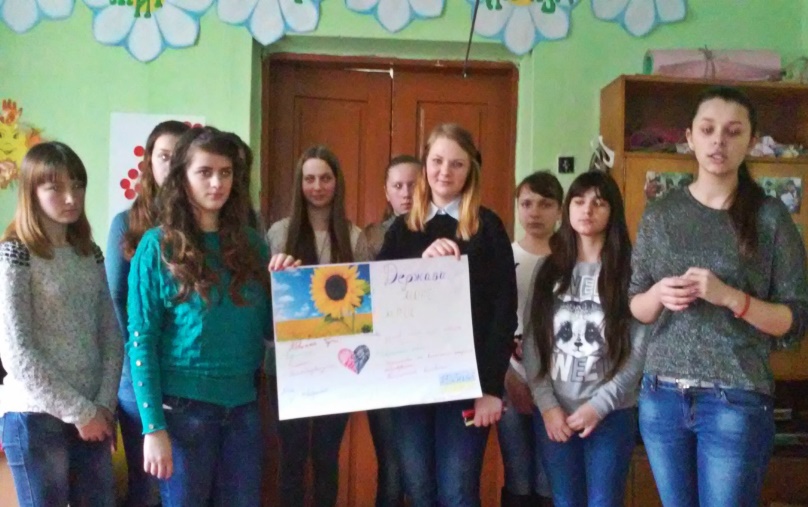 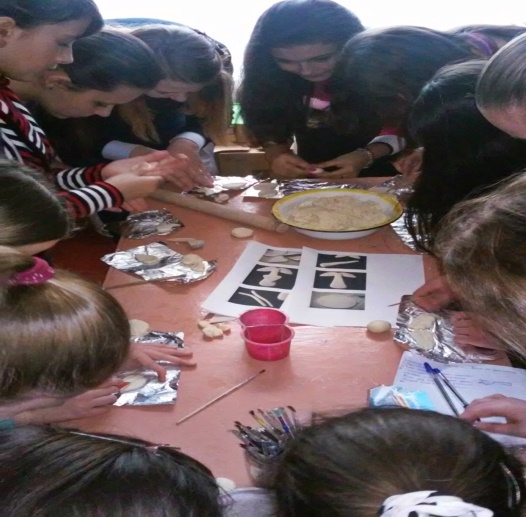 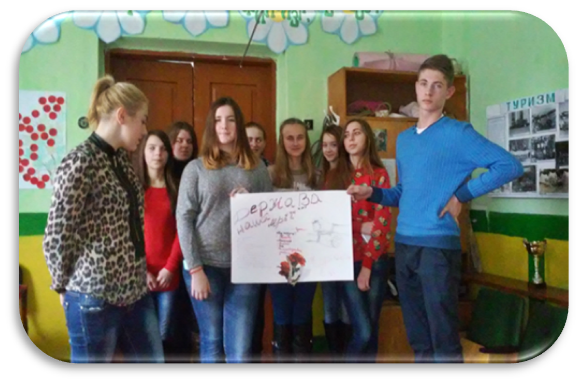 